                                                                 ΑΠΟΦΑΣΗ                                           ΘΕΜΑ: «Χορήγηση  άδειας ασθένειας τέκνου σε αναπληρωτή εκπαιδευτικό λειτουργό»Έχοντας υπόψη:1.  Το άρθρο 47, παρ. 7β του Ν. 4674/2020 Τεύχος A’ 53/11.03.2020 «Στρατηγική αναπτυξιακή προοπτική των Οργανισμών Τοπικής Αυτοδιοίκησης, ρύθμιση ζητημάτων αρμοδιότητας Υπουργείου Εσωτερικών και άλλες διατάξεις».2. Τις διατάξεις των άρθρων 48 και 49 του Ν.3528/2007 (ΦΕΚ 26/09-02-2007 τ.Α΄) «Κύρωση του Κώδικα Κατάστασης Δημοσίων Πολιτικών Διοικητικών Υπαλλήλων και Υπαλλήλων Ν.Π.Δ.Δ.»3. Την με αρίθμ.Φ.351.5/43/67822/Δ1/5-5-2014 του ΥΠΑΙΘ «Άδειες εκπαιδευτικών Πρωτοβάθμιας και Δευτεροβάθμιας Εκπαίδευσης»4. Την με αριθμ. Φ.353.1/26/153324/Δ1/25-9-2014 Υ.Α (ΦΕΚ αρ.2648 τ.Β’/7-10-2014) «Τροποποίηση της υπ' αριθμ. Φ.353.1/324/105657/Δ1/8−10−2002 απόφασης: Καθορισμός των ειδικότερων καθηκόντων και αρμοδιοτήτων των προϊσταμένων των περιφερειακών υπηρεσιών πρωτοβάθμιας και δευτεροβάθμιας εκπαίδευσης, των διευθυντών και υποδιευθυντών σχολικών μονάδων και ΣΕΚ και των συλλόγων διδασκόντων».5. Το άρθρο 31 του Ν.4440/2-12-2016 (ΦΕΚ Α’ 224) «Ενιαίο Σύστημα Κινητικότητας στη Δημόσια Διοίκηση και την Τοπική Αυτοδιοίκηση, υποχρεώσεις των προσώπων που διορίζονται στις θέσεις των άρθρων 6 και 8 του ν.4369/2016, ασυμβίβαστα και πρόληψη των περιπτώσεων σύγκρουσης συμφερόντων και λοιπές διατάξεις ».6. Την ιατρική βεβαίωση του/της παιδιάτρου ……………………………………………………………………………………………………7. Την από ......./……./………. αίτηση του/της κ. …………………………………………………………., εκπαιδευτικού του κλάδου Π.Ε. ........-……………………….., του ………….. Δ.Σ./Νηπιαγ. ……………………………........, για χορήγηση …………/ήμερης  άδειας  για ασθένεια τέκνου.                                                                      ΑΠΟΦΑΣΙΖΟΥΜΕΧορηγούμε στον/στην κ ..........................................................., αναπληρωτ……… εκπαιδευτικό ΕΣΠΑ/ΠΔΕ, του κλάδου Π.Ε…….-………………………., άδεια για ασθένεια τέκνου με αποδοχές ………… (   ) εργασιμ…… ημερ……… από ......../......./........... έως  και  ......./......../...............                                                        Ο Διευθυντής  της Σχολικής Μονάδας/ΚΟΙΝ.:                                                                           Η   προϊσταμένη του ΝηπιαγωγείουΔ/νση Π.Ε. Φθιώτιδας (Π.Μ)Η ενδιαφερόμενηΑρχείο Σχολείου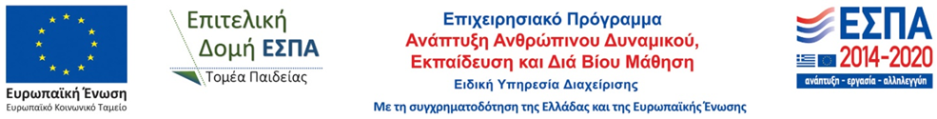 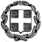 ΕΛΛΗΝΙΚΗ  ΔΗΜΟΚΡΑΤΙΑΥΠΟΥΡΓΕΙΟ ΠΑΙΔΕΙΑΣ ΚΑΙ ΘΡΗΣΚΕΥΜΑΤΩΝ----ΠΕΡΙΦΕΡΕΙΑΚΗ ΔΙΕΥΘΥΝΣΗ ΠΡΩΤΟΒΑΘΜΙΑΣ ΚΑΙ ΔΕΥΤΕΡΟΒΑΘΜΙΑΣ ΕΚΠΑΙΔΕΥΣΗΣ  ΣΤΕΡΕΑΣ ΕΛΛΑΔΑΣ----ΔΙΕΥΘΥΝΣΗ ΠΡΩΤΟΒΑΘΜΙΑΣ ΕΚΠΑΙΔΕΥΣΗΣ ΦΘΙΩΤΙΔΑΣ                                                         ΕΛΛΗΝΙΚΗ  ΔΗΜΟΚΡΑΤΙΑΥΠΟΥΡΓΕΙΟ ΠΑΙΔΕΙΑΣ ΚΑΙ ΘΡΗΣΚΕΥΜΑΤΩΝ----ΠΕΡΙΦΕΡΕΙΑΚΗ ΔΙΕΥΘΥΝΣΗ ΠΡΩΤΟΒΑΘΜΙΑΣ ΚΑΙ ΔΕΥΤΕΡΟΒΑΘΜΙΑΣ ΕΚΠΑΙΔΕΥΣΗΣ  ΣΤΕΡΕΑΣ ΕΛΛΑΔΑΣ----ΔΙΕΥΘΥΝΣΗ ΠΡΩΤΟΒΑΘΜΙΑΣ ΕΚΠΑΙΔΕΥΣΗΣ ΦΘΙΩΤΙΔΑΣ                                                         ΕΛΛΗΝΙΚΗ  ΔΗΜΟΚΡΑΤΙΑΥΠΟΥΡΓΕΙΟ ΠΑΙΔΕΙΑΣ ΚΑΙ ΘΡΗΣΚΕΥΜΑΤΩΝ----ΠΕΡΙΦΕΡΕΙΑΚΗ ΔΙΕΥΘΥΝΣΗ ΠΡΩΤΟΒΑΘΜΙΑΣ ΚΑΙ ΔΕΥΤΕΡΟΒΑΘΜΙΑΣ ΕΚΠΑΙΔΕΥΣΗΣ  ΣΤΕΡΕΑΣ ΕΛΛΑΔΑΣ----ΔΙΕΥΘΥΝΣΗ ΠΡΩΤΟΒΑΘΜΙΑΣ ΕΚΠΑΙΔΕΥΣΗΣ ΦΘΙΩΤΙΔΑΣ                                                          Λαμία,   Αριθ. Πρωτ:ΔΗΜΟΤΙΚΟ ΣΧΟΛΕΙΟ/ΝΗΠΙΑΓΩΓΕΙΟ ...….………… ............Διεύθυνση:	........................Πληροφορίες:	........................Τηλέφωνο:	........................                               Φαξ:                ........................……………………..Ε-mail:             ........................